Aufgabe 1: Behörden auf Bundesebene – «kann ich erklären?»Das politische System der Schweiz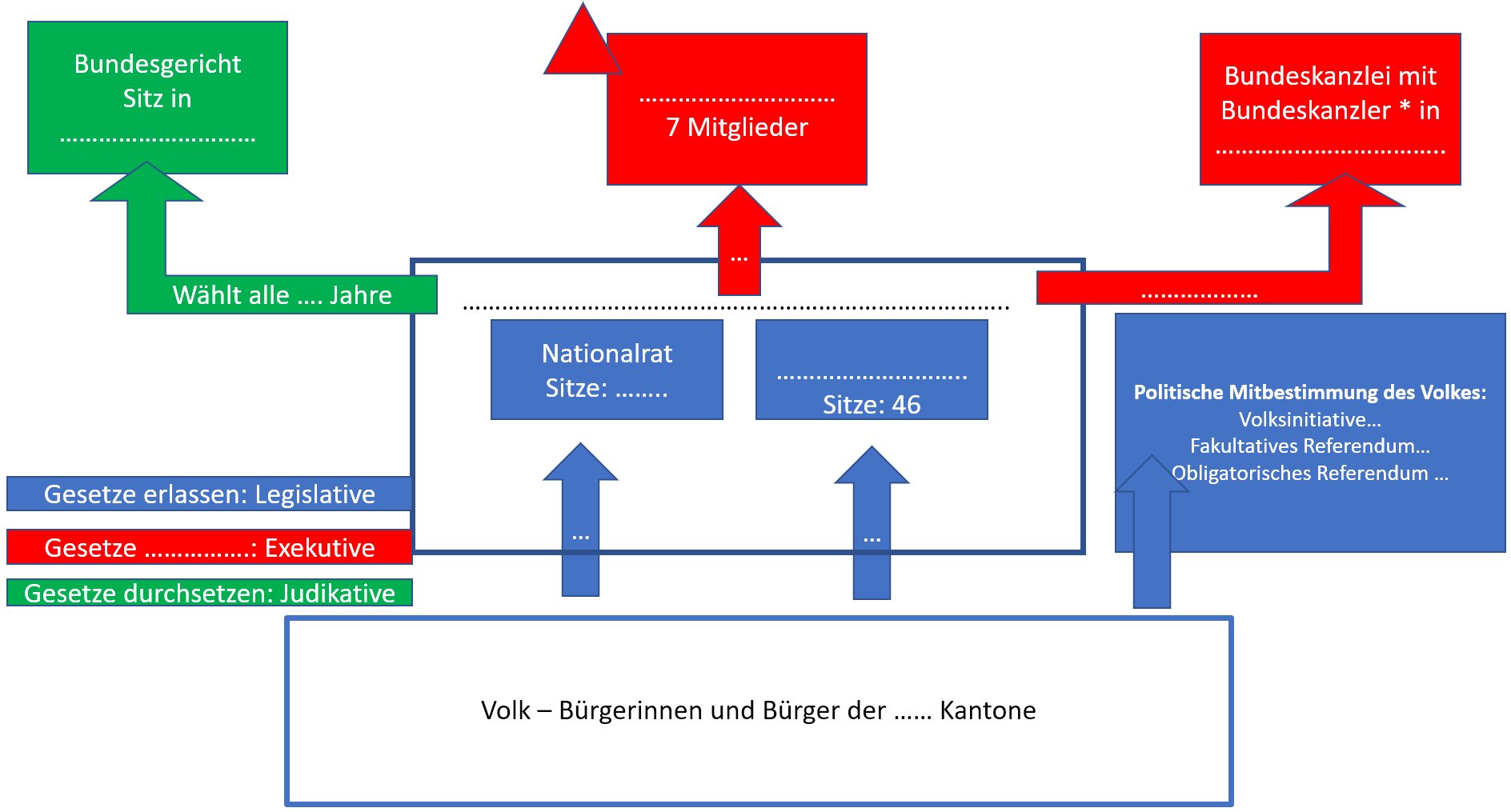 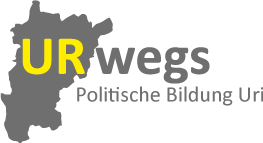 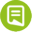 Das politische System der SchweizEntdecke ich!Das politische System der SchweizEntdecke ich!Parlament/vereinigte BundesversammlungFunktion/AufgabenStänderatFunktion/AufgabenNationalratFunktion/AufgabenBundesratFunktion/AufgabenBundesgerichtFunktion/Aufgaben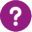 Welche Fragen habe ich noch?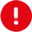 Aufgabe 2: Reflexion Lernprozess. «Das wollte ich schon immer wissen!»